PRPGP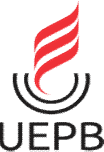 Pró-Reitoria dePós-Graduação e PesquisaPPGECPrograma de Pós-Graduação em Ecologia e ConservaçãoPLANEJAMENTO DE ESTÁGIO DOCÊNCIA SEMESTRE 2022.1Matrícula: Discente: Orientador(a): Coorientador(a):Telefone: E-mail:Título da Dissertação:Linha de Pesquisa:DATAS DAS AULAS:Campina Grande - PB, ______ de_______ de 2022.                                      Discente                                                                                   OrientadorRua Baraúnas, nº. 351 – Complexo das Três Marias – BC de Biologia – SL 08 e 09 Bairro Universitário – Campina Grande – PB, Cep 58.429-500Contatos: (83) 3315-3310 / ppgec@uepb.edu.brData:DiaHora InícioHora Final